١.  وضح مفهومي التخطيط واتخاذ القرارات.……………………………………………………………………………………………………………………………………………………………………………………………………………………………………………………………………………………………………………………………………………………...٢. وضح عناصر عملية التخطيط.…………………………………………………………………………………………………………………………………………………………………………………………………………………………………………………………………………………………………………………………………………………………..3عدد مراحل عملية التخطيط.……………………………………………………………………………………………………………………………………………………………………………………………………………………………………………………………………………………………………………………………………………………………………………………………………………………………………………………………………………………………………………………………………………………………………………………………………………………………………………………………………………………………………………………٤. وضح شروط صياغة الاهداف.………………………………………………………………………………………………………………………………………………………………………………………………………………………………………………………………………………………………………………………………………………………٥. بين اوجه الاختلاف بين القرارات المبرمجة و القرارات غير المبرمجة. ……………………………………………………………………………………………………………………………………………………………………………………………………………………………………………………………………………………………………………………………………………………………………………………………………………………………………………………………………………………………………………………………………………………………………………………………………………………………………………………………………………………………………………………………………………………………………………………………………………………………………………………………………………………………….فضلا اختر الإجابة أو الإجابات الصحيحة من بين الاختيارات المحددة لكل سؤال.1.الخطة التكتيكية هي خطة:أ‌-طويلة المدى                                       ب - متوسطة المدى                                          	ج- قصيرة المدى                                     2.من خصائص الخطة الاستراتيجية انها :أ‌-تعدها الادارة العليا                         ب- تعدها الادارة الوسطى                	ج- تعدها الادارة الدنيا        3 تحدد الخطط جمیع الآتي ماعدا:أ-الموارد المطلوبة للتنفيذ           ب- الأعمال المطلوب إنجازها      ج-الزمن اللازم للإنجاز            د-الانحراف أثناء التنفيذ 4 إن خطة الإنتاج وخطة التسويق ھما مثال على الخطط:أ -الاستراتيجية .                                   ب-التشغيلية .                                                          ج-  التكتيكية . 5. إن القرار الخاص بمشكلة غیر اعتيادية وتتطلب حلاً وحیداً غیر متكرر تمثل قرار:أ -مبرمج                                                  ب- غیر مبرمج . 6. إن المرحلة الأولى في عملیة صنع واتخاذ القرار ھي :أ-تولید بدائل الحل             ب- اختیار بدیل مناسب                        ج- جمع المعلومات          د - تحدید وتعریف المشكلة7. الأعمال و الخطوات و المراحل التي يجب اتباعها لتنفيذ عمل ما تسمى     أ-سياسات                                     ب-إجراءات                                       ج-قواعد.8تتسم القرارات الغير المبرمجة بدرجة مخاطرة:أ-عالية.                                                                       ب-محدودة .كلية العلوم و الدراسات الإنسانية برماحقسم إدارة الأعمالCollege of Sciences  and Humanities RimahBusiness Administration Department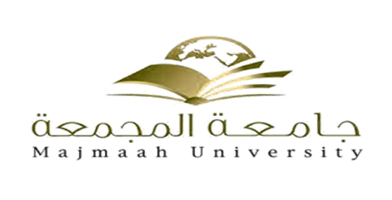 وزارة التعليم العالي جامعة المجمعة Ministry of Higher EducationMajmaah Universityواجب رقم 2مقرر :مبادئ إدارة الأعمال (دار 101)69الشعبة 01/02/1436التاريخ 02عدد الصفحات................................................................................................................................................................................اسم الطالب